УХОД ЗА КОМНАТНЫМИ РАСТЕНИЯМИ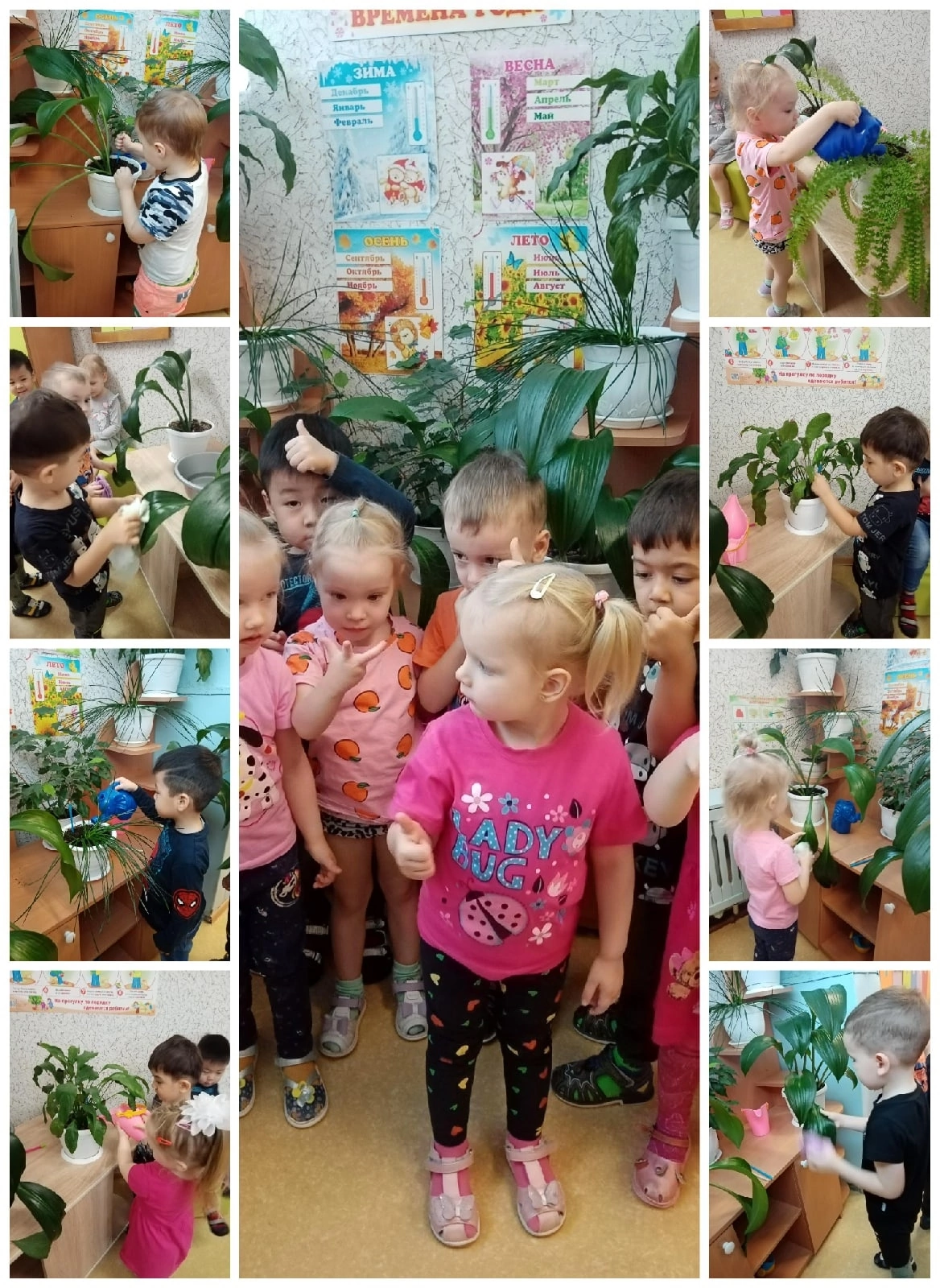 